      Україна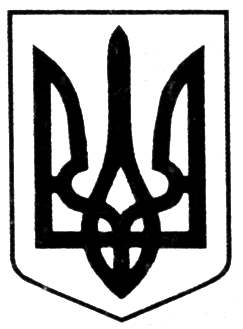 Комунальне некомерційне підприємство«Хмільницький центр первинної медико-санітарної допомоги»Хмільницької районної ради22036, Вінницька обл.,Хмільницький р-н, с. Пустовійти, вул. Центральна, 108-а,  тел./факс (04338) 2-62-27e-mail: hm-zpmsd@ukr.net№ 01-17/76     17.01.2019 р.						гр. Назар	На запит ДОЗ від 10.01.2019 р. № 07-137 та на б/н від 23.12.2018 р. Хмільницький ЦПМСД повідомляє про те, що вакантні посади в центрі відсутні. Директор центру 						М.В. Барабаш